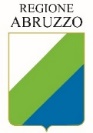 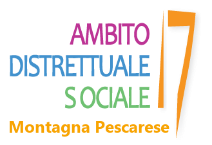 Spett.le Uffico di Piano ECAD 17Corso Santarelli, 4665024 ManoppelloOggetto: Erogazione di Voucher di Servizio per la prima infanzia a sostegno delle famiglieCUP H57B20009400002Il/1a sottoscritto/a______________________________  nato/a a  ___________________________ il ____________ e residente a _____________________________ via _______________________cap ____________ Cittadinanza _____________________ C.F. ____________________________Tel______________  Pec____________________________________ E_mail ____________________________________________CHIEDEdi accedere all'Erogazione di Voucher di Servizio finalizzati a favorire l’utilizzo dei servizi per la prima infanzia attraverso l’integrazione delle rette, per l'acquisto dei seguenti servizi:  Servizi per la prima infanzia (Asilo nido, Servizi educativi, Centri estivi);A tal fine, consapevole delle sanzioni penali, nel caso di dichiarazioni non veritiere e di uso di atti falsi, richiamate dall'art. 76 del DPR n.445 del 28/02/2000 e smi.DICHIARA di essere cittadino/a italiano/a o di uno Stato membro dell'Unione Europea o di una Nazione nonfacente parte dell'Unione Europea in possesso di regolare permesso di soggiorno almeno da due anni; di essere residente nel Comune di ________________________________________; di avere un nucleo familiare di N. ________ persone; di avere N. ___________ figli minori a carico conviventi di età compresa tra 0 a 3 anni, ancheadottati e/o in affido; di avere nel proprio nucleo familiare N. ________ componenti di età compresa tra 4 e 18 anni o componenti disabili; di avere il seguente reddito ISEE (in corso di validità) ______________________ nucleo familiare monoparentale ❑ SI ❑ NO che nel proprio nucleo familiare lavorano entrambi i genitori (la condizione lavorativa di entrambi i genitori deve essere opportunamente documentata);che il titolo di disponibilità dell’abitazione del proprio nucleo familiare è: in locazione/mutuo; di proprietà/usufrutto o comodato senza pagamenti;  di aver preso visione e di accettare tutte le condizioni previste dall’Avviso Pubblico per l'erogazione di Voucher di Servizio per la prima infanzia;DICHIARA, inoltre, di non usufruire di altri contributi, a qualsiasi titolo, per le medesime finalità, tali da coprire l’intero costo della spesa sostenuta; di usufruire di altri contributi per i servizi di cui al presente Avviso:tipologia ________________________________; importo mensile _________________________;durata ____________________________________ .Allegati:1. Copia della certificazione ISEE aggiornata all'ultima dichiarazione fiscale;2. Copia fotostatica di un documento di identità in corso di validità;3. Autocertificazione del nucleo familiare;4. Eventuali documenti attestanti i requisiti ed i criteri richiesti dal presente Avviso.Il/La sottoscritta dichiara di essere consapevole di quanto previsto dagli articoli 75 e 76 del D.P.R 445 / 2000 sulla responsabilità penale cui può andare incontro in caso di dichiarazioni mendaci, nonché sulla decadenza dei benefici eventualmente conseguenti al provvedimento emanato sulla base delle dichiarazioni non veritiere, ai sensi e per gli effetti di cui agli adt. 46 e 47 del medesimo D.P.R. 445 / 2000.Dichiara, inoltre, di essere informato, ai sensi e per gli effetti di cui al del D.Lgs 196/2003 e del GDPR UE 2016/679, che i dati personali raccolti saranno trattati, in forma scritta e/o su supporto magnetico, elettronico o telematica, esclusivamente nell'ambito del procedimento per il quale la presente dichiarazione viene resa. Inoltre il conferimento dei dati è necessario per la determinazione del contributo e l'eventuale rifiuto a fornirli o ad acconsentire il loro successivo trattamento, comporta l'impossibilità da parte dell'Ente di dar corso alla domanda.____________________________________________ lì ____________________  								Il/La Dichiarante                                                                      _________________________________________Autocertificazione Nucleo Familiare                                                                                                 Il/La Dichiarante                                                                      _________________________________________Nome e cognomeLuogo e data di nascitaGrado di parentela